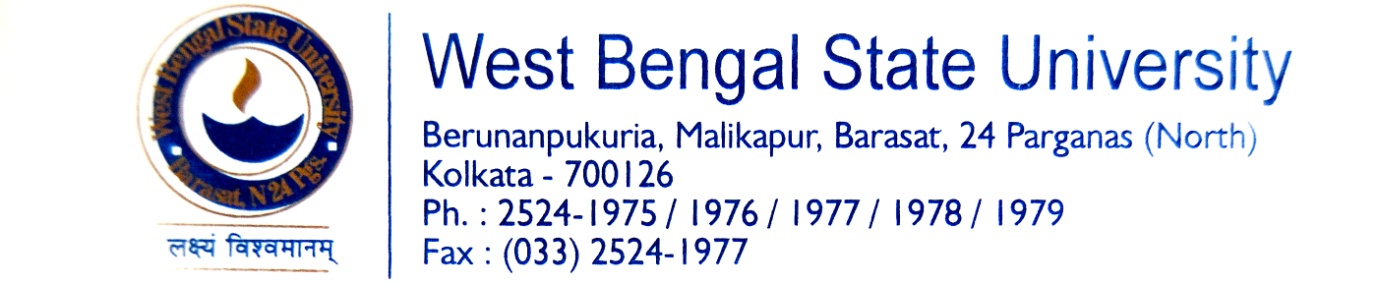 NOTICE ON UG HONOURS AND GENERAL SYLLABIDATED 12.08.2020.In view of the pandemic situation certain changes have been made in the existing Honours and General syllabi of UG English. Patterns of questions have also been simplified for semesters 4, 5, 6 following the revised question patterns of semesters 1,2, & 3.  The revised question patterns in individual courses will be followed henceforth. The revised syllabi of English Honours and General are enclosed. These will be effective for semesters 5 & 6 (2020-21), and also 4 ( if examination is held later). By OrderThe Controller's DepartmentWest Bengal State UniversityDated: 12.08.20.WEST BENGAL STATE UNIVERSITYCBCS SYLLABUS FOR UG ENGLISH HONSENGLISH HONS CBCS SYLLABUS REVISED AND QUESTION PATTERNS RESET AS ON 12.08.2020 FOR SEMESTERS IV, V, VI. THIS PATTERN WILL BE FOLLOWED HENCEFORTH.CORE COURSES(CC) —14 COURSES, 6 CREDITS/PAPERGENERIC ELECTIVE(GE) —4 COURSES, 6 CREDITS/PAPER DISCIPLINE SPECIFIC ELECTIVE (DSE) —4 COURSES, 6 CREDITS /PAPERABILITY ENHANCEMENT COMPULSORY COURSE (AECC) —2COURSES, 2 CREDITS/PAPER SKILL ENHANCEMENT COURSES (SEC) —2 COURSES, 2 CREDITS/PAPER[NB: CORE COURSE: 6 CREDITS (5+1)=90 HOURS (75 LECTURE HOURS+ 15 TUTORIAL HOURS)AECC & SEC COURSE: 2 CREDITS=30 LECTURE HOURS]UNIVERSITY COURSE CODES & COURSE TITLES:CORE COURSESENGACOR01T- INDIAN CLASSICAL LITERATUREENGACOR02T-- EUROPEAN CLASSICAL LITERATUREENGACOR03T- INDIAN WRITING IN ENGLISH ENGACOR04T- BRITISH POETRY & DRAMA (14TH-17TH C)ENGACOR05T- AMERICAN LITERATUREENGACOR06T- POPULAR LITERATUREENGACOR07T- BRITISH POETRY & DRAMA (17TH-18TH C)ENGACOR08T- BRITISH LITERATURE (18TH C)ENGACOR09T- BRITISH ROMANTIC LITERATUREENGACOR10T- 19TH C BRITISH LITERATUREENGACOR11T- WOMEN’S WRITINGENGACOR12T- EARLY 20TH C BRITISH LITERATUREENGACOR13T- MODERN EUROPEAN DRAMAENGACOR14T- POSTCOLONIAL LITERATUREGENERIC ELECTIVE COURSES [for disciplines other than English Hons]ENGHGEC01T- THE INDIVIDUAL & SOCIETYENGHGEC02T-  POEMS & SHORT STORIESENGHGEC03T- NOVELS & PLAYSENGHGEC04T- SYLLABUS GIVEN.   _________________________________________________________________________________ABILITY ENHANCEMENT COMPULSORY COURSESENVSAEC01T-ENVSENGSAEC01M- ENGLISH/MILSKILL ENHANCEMENT COURSESENGSSEC01M- CREATIVE WRITINGENGSSEC02M- ELTDISCIPLINE CENTRIC ELECTIVE COURSESSEMESTER 5: STUDENTS TO CHOOSE ANY 2ENGADSE01T- OLD ENGLISH, PHILOLOGY, RHETORIC & PROSODYENGADSE02T--LITERARY TYPES & TERMSENGADSE03T- AUTOBIOGRAPHYSEMESTER 6: STUDENTS TO CHOOSE ANY 2ENGADSE04T- LITERARY  CRITICISM ENGADSE05T- PARTITION LITERATUREENGADSE06T- TRAVEL WRITINGBA HONOURS PROGRAMME IN ENGLISH UNDER CBCS:COURSE DESIGN AT A GLANCENB:DSE3 and DSE6 will not be offered for Honours Sem V July 2020 and Sem VI January 2021 respectively for the pandemic situation. The courses will be offered again once normalcy resumes.SEMESTER 4 CORE 8.-18TH C BRITISH LITERATURE: 6 CREDITSSuggested background topics—the 18th century as the age of prose and reason; the Enlightenment and Neoclassicism; the mock-epic and satire; the country and the city; rise of sensibility; the rise of the periodical press and the novel as a genre.Group A. Poetry. Samuel Johnson, ‘London’; Gray, ‘Elegy Written in a Country Churchyard’; Blake, Introduction to Songs of Innocence, ‘The Lamb’, ‘The Tyger’ from Songs of Experience. Group B. DramaWilliam Congreve, The Way of the WorldGroup C. Fictional & Non-fictional ProseJonathan Swift, Gulliver’s Travels BK.3 & 4.Non-fictional Prose: Joseph Addison, ‘The Scope of Satire’; Daniel Defoe, ‘The Complete English Gentleman’ in Literature and Social Order in Eighteenth-Century England, ed Stephen Copley (London, 1984); Samuel Johnson, Essay 156 in The Rambler from Selected Writings: Samuel Johnson, ed Peter Martin (Cambridge, Mass, 2009: 194-97).Pattern of Questions:Internal: Group B to be covered in internal assessment of 20 marks; 05 on attendance. 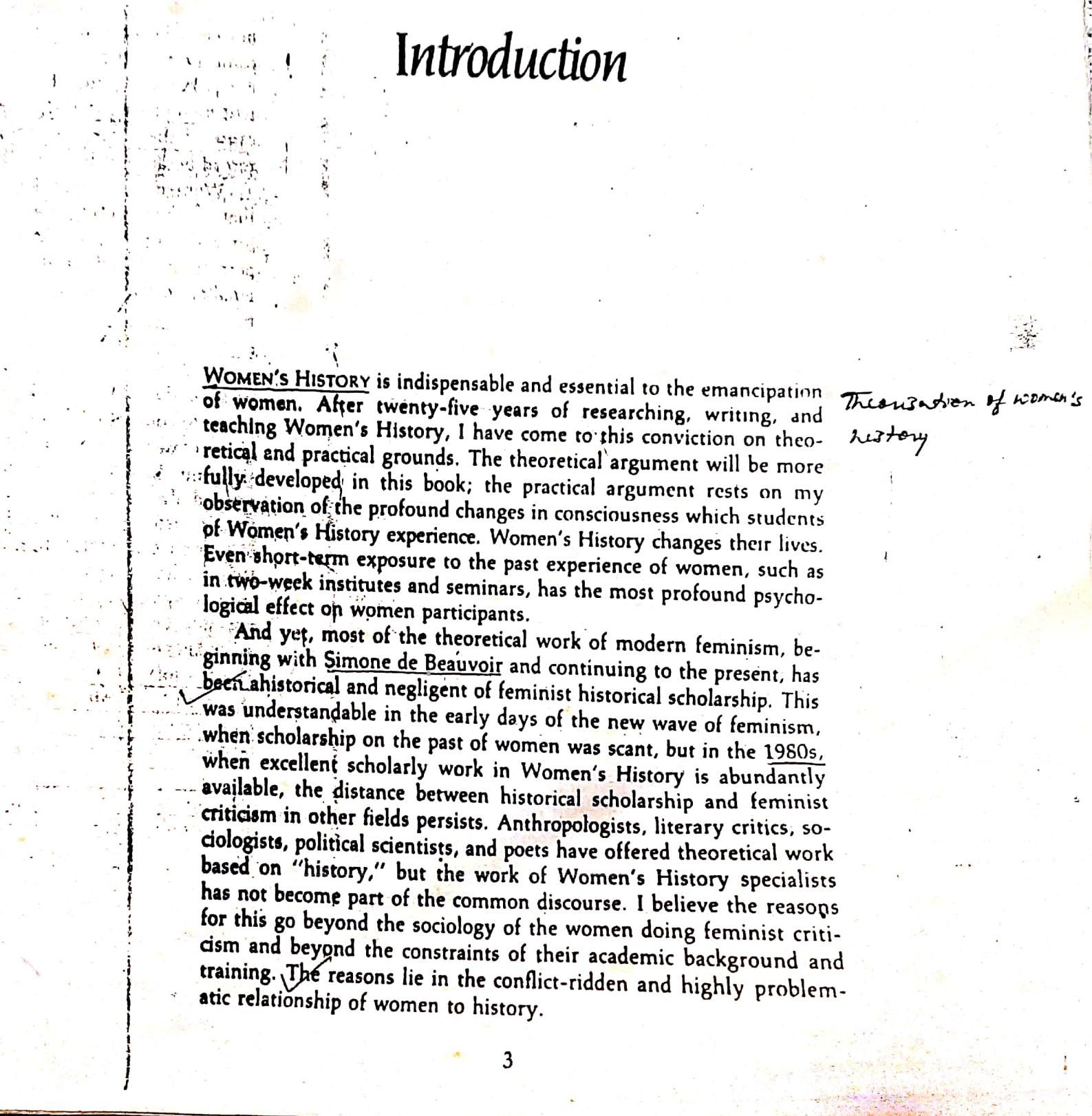 End Semester:Group A. 1 long question out of 2 of 15 from poetry;     	2 locate & annotate of 5 marks each out of 3. [Students cannot attempt long and RTC questions from the same text.]Group C.One essay type question with internal choice from Swift of 15 marks2 short questions out of 3 of 5 marks each from non-fictional prose.SUGGESTED READINGSWillian Congreve, The Way of the World, ed. Shirshendu 	Chakrabarty(Hyderabad: OBS, 2007)Jonathan Swift, Gulliver’s Travels, ed. Pramod K Nayar (Hyderabad: OBS, 	2011)Rasselas Chapter 10; ‘Pope’s Intellectual Character: Pope and 	Dryden 	Compared’, from  The Life of Pope, in The Norton Anthology of 	English 	Literature, vol.1, ed. Stephen Greenblatt, 8th edn (New York: Norton, 	2006) pp. 2693–4, 2774–7. Oliver Goldsmith, ‘An Essay on the Theatre; or, A Comparison between 	Laughing and Sentimental Comedy.’ E-text from Project GutenbergBoris Ford. From Dryden to Johnson. The New Pelican Guide to English 	Literature (London: Penguine Books, 1957)Stephen Copley, Literature and Social Order in Eighteenth Century England 	(London: Croom Helm, 1984)G.J. Barker-Benfield, The Culture of Sensibility: Sex and Society in Eighteenth 	Century Britain (Chicago & London: Chicago UP, 1996)Robert D. Hume, The Development of English Drama in the Late Seventeenth 	Century. (Oxford: Clarendon P, 1976).John Loftis, Comedy and Society from Congreve to Fielding (Stanford: 	Stanford UP, 1959.Chandrava Chakravarty, Gendering the Nation: Identity Politics and the 	English Stage (Hyderabad: Orient BlackSwan, 2013).CORE 9.- BRITISH ROMANTIC LITERATURE: 6 CREDITSBackgrounds to Romantic, Victorian poetry—trends, traditions and techniques and a general overview of poets and their works. Social, political and intellectual developments and their impact on literature. Suggested topics are: reason & imagination; conceptions of man and nature; literature & revolution; the gothic; dramatic monologue, utilitarianism; victorian novel and the novelist in society; faith and doubt; marriage and sexuality.Group A. PoetryWilliam Wordsworth- ‘Tintern Abbey’; Ode on Intimations of ImmortalityS.T. Coleridge- ‘Kubla Khan,’ Christabel IP.B. Shelley- ‘Ode to the West Wind’, OzymandiasJohn Keats— ‘Ode on a Grecian Urn’, Ode to AutumnGroup B: Fiction & Non-fiction:Charles Lamb- Dream Children, The Superannuated ManWilliam Hazlitt- ‘On the Love of the Country’ from Selected Essays as edited by Geoffrey Keynes (London: Nonsuch Press, 1930).Horace Walpole-The Castle of OtrantoPattern of Questions:Internal: 20 on Walpole; 05 on attendanceEnd Semester:Group A. 2 long questions out of 3 of 15 marks each. 	    1 short question/reference to context out of 2 of 5 marksGroup B. One long question out of 2 of 10 marks.	  1 short question/note out of 2 of 5 from non-fiction.[Students cannot attempt long and RTC from the same text.]SUGGESTED READINGSWilliam Wordsworth, ‘Preface to Lyrical Ballads’, in Romantic Prose and Poetry, ed.Harold Bloom and Lionel Trilling (New York: OUP, 1973) pp. 594–611.John Keats, ‘Letter to George and Thomas Keats, 21 December 1817’, and ‘Letter to Richard Woodhouse, 27 October, 1818’, in Romantic Prose and Poetry, ed. Harold Bloom and Lionel Trilling (New York: OUP, 1973) pp. 766–68, 777–78.Jean-Jacques Rousseau, ‘Preface’ to Emile or Education, tr. Allan Bloom (Harmondsworth: Penguin, 1991).Samuel Taylor Coleridge, Biographia Literaria, ed. George Watson (London: Everyman, 1993) chap. XIII, pp. 161–66.M.H.Abrams, Natural Supernaturalism (NY & London: WW Norton & Company, 1971) Marilyn Gaull English Romanticism: The Human Context ( NY & London: WW Norton & Company, 1988) M. H. Abrams The Mirror and the Lamp (Oxford: OUP, 1972) W. J. Bate From Classic to Romantic (Harvard, Mass.: Harvard UP, 2013 ed) M. H. Abrams, ed. English Romantic Poets: Modern Essays in Criticism (Oxford: OUP,1975)Harold Bloom, ed. Romanticism and Consciousness (NY & London: WW Norton & Comp,1970)Harold Bloom The Visionary Company (Garden City, NY: Doubleday1961)Julia Prewitt Brown, A Reader's Guide to the Nineteenth Century English Novel (NY & London: Macmillan,1985)Louis Cazamian, The Social Novel in England, 1830-50: Dickens, Disraeli, Mrs. Gaskell, Kingsley, trans. Martin Fido (1903) David Cecil, Early Victorian Novelists: Essays in Revaluation ( Michigan: Bobbs-Merrill,1935)Catherine Gallagher, The Industrial Reformation of English Fiction: Social Discourse and Narrative Form, 1832-1867 (Chicago: U of Chicago P,1985)S.CORE 10 : 19TH CENTURY BRITISH LITERATUREHistorical Background:Utilitarianism; The 19th Century Novel; Marriage and Sexuality; The Writer and Society; Faith and Doubt; The Dramatic MonologueGroup A. Poetry Tennyson-‘Ulysses’; ‘The Lady of Shallot’Robert Browning - ‘My Last Duchess’; ‘The Last Ride Together’Christina Rossetti --‘The Goblin Market’Matthew Arnold- Dover BeachGroup B. NovelJane Austen - Pride and Prejudice Charles Dickens—David CopperfieldGroup C. Non-fictional Prose:Arnold –‘Modern Elements in Literature’Darwin- ‘Introduction’. Origin of Species (TEXT PROVIDED, Courtesy Project Gutenberg)Carlyle- Heroes and Hero Worship, Lecture III, ‘The Hero as Poet’ (only the portion on Shakespeare)Pattern of Questions:Internal 20 on Dickens; 05 on attendanceEnd Semester:Group A. 1 long question of 15 marks out of 2. 	     1 reference to context of 5 marks each out of 2.[Students cannot attempt long and RTC from the same text]Group B. 1 long ques of 15 marks with internal choice from Austen.Group C. 1 long question of 10 marks out of 2.	      1 short question/note of 5 marks out of 2.[Students cannot attempt long and short question from the same text]		SUGGESTED READINGS1.  Karl Marx and Friedrich Engels, ‘Mode of Production: The Basis of Social Life’, ‘TheSocial Nature of Consciousness’, and ‘Classes and Ideology’, in A Reader in MarxistPhilosophy, ed. Howard Selsam and Harry Martel (New York: InternationalPublishers,1963) pp. 186–8, 190–1, 199–201.2.  Charles Darwin, ‘Natural Selection and Sexual Selection’, in The Descent of Man inThe Norton Anthology of English Literature, 8th edn, vol. 2, ed. Stephen Greenblatt(New York: Northon, 2006) pp. 1545–9.3.  John Stuart Mill, ‘The Subjection of Women’ in The Norton Anthology of English Literature,8th edn, vol. 2, ed. Stephen Greenblatt (New York: Norton, 2006) chap. 1,pp. 1061–9._______________________________________________________________________GENERIC ELECTIVE: 6 CREDITS(ENGHGEC04T)Essay:‘Sir Roger at Home’-Joseph Addison‘The Seaside’—Robert LyndShort Fiction:‘The Last Leaf’—O. Henry‘Tiger in the Tunnel’—Ruskin BondPoetry:‘The Solitary Reaper—William Wordsworth‘Road Not Taken—Robert Frost‘Goodbye Party for Miss Puspa T.S.—Nissim Ezekiel‘A River’—A.K. RamanujanPattern of Questions:Internal: Project of 10 marks on any one writer; written exam of 10 marks on Ezekiel and Ramanujan.End Semester: 2 long question of 15 marks each; 10 short questions of 2 marks each.SKILL ENHANCEMENT COURSE: 2 CREDITS(ENGSSEC02M)CREATIVE WRITINGGroup A. Unit 1. What is Creative Writing ?Unit.II. The Art and Craft of Writing.Unit III. Modes of Creative Writing.Group B.Unit IV. Writing for the Media.Unit. V. Preparing for Publication. Pattern of Question:Internal Examination to be taken by college: 20 written exam; 05 attendance.SUGGESTED READING:Creative Writing: A Beginner’s Manual by Anjana Neira Dev & others (Delhi 2009)SEMESTER 5 CORE 11: WOMEN’S WRITING: 6 CREDITSBackground study:The Confessional Mode in Women's WritingSexual PoliticsRace, Caste and GenderSocial Reform and Women’s RightsGroup A:Poetry Emily Dickinson- ‘I cannot live with you’Sylvia Plath -‘Daddy’,‘Lady Lazarus’Eunice De Souza ‘Advice to Women’, ‘Bequest’Group B. FictionJean Rhys—The Wide Sargasso SeaCharlotte Perkins Gilman- ‘The Yellow Wallpaper’Katherine Mansfield -‘Bliss’Group C: Non-fiction1.  Mary Wollstonecraft A Vindication of the Rights of Woman (New York: Norton, 1988)chap. 1, pp. 11–19; chap. 2, pp. 19–38.2. Pandita Ramabai Saraswati, ‘A Testimony of our Inexhaustible Treasures’, in Pandita Ramabai, Through Her Own Words: Selected Works, tr. Meera Kosambi (New Delhi: OUP,2000) pp. 295–324.3. Rassundari Debi, excerpts from Amar Jiban in Susie Tharu & K. Lalita eds. Women’s Writingin India. Vol 1. Pattern of Questions:Internal of 20 on Mary Wollstonecraft; 05 on attendanceEnd Semester:Group A. 1 long question of 15 marks out of two; Group B. 1 long question from Jean Rhys of 15 marks with internal choice; 	      2 short questions out of 3 of 5 marks each from short fictions.Group C. 1 long question of 10 marks out of 2.SUGGESTED READINGS:1.  Virginia Woolf, A Room of One's Own (New York: Harcourt, 1957) chaps. 1 and 6.2.  Simone de Beauvoir, ‘Introduction’, in The Second Sex, tr. Constance Borde andShiela Malovany-Chevallier (London: Vintage, 2010) pp. 3–18.3.  Kumkum Sangari and Sudesh Vaid, eds., ‘Introduction’, in Recasting Women:Essays in Colonial History (New Delhi: Kali for Women, 1989) pp. 1–25.4.  Chandra Talapade Mohanty, ‘Under Western Eyes: Feminist Scholarship andColonial Discourses’, in Contemporary Postcolonial Theory: A Reader, ed. PadminiMongia (New York: Arnold, 1996) pp. 172–97.CORE 12: EARLY 20TH CENTURY BRITISH LITERATURE: 6 CREDITSBackground  Readings:Modernism, Post-modernism and non-European CulturesThe Women’s Movement in the Early 20th CenturyPsychoanalysis and the Stream of Consciousness The Uses of MythThe Avant GardeGroup A. Poetry W.B. Yeats ‘Lake Isle of Innisfree, ‘Sailing to Byzantium’T.S. Eliot ‘The Love Song of J. Alfred Prufrock’, Preludes, Owen- Spring OffensiveRupert Brooke- PeaceW.H. Auden- Musée des Beaux ArtsGroup B. Fiction Joseph Conrad- Heart of Darkness.  D.H. Lawrence- Sons and Lovers  Virginia Woolf- To the LighthousePattern of questions: Internal of 20 marks on D.H.Lawrence; 05 on attendance.End Semester:Group A. 1long question out of 2 of 15 marks.1 Reference to context out of 2 of 5 marks.Group B. 2 long questions of 15 marks each from novels with internal choice from each. [Long and RTC questions cannot be attempted from the same text.]SUGGESTED READINGS:1.  Sigmund Freud, ‘Theory of Dreams’, ‘Oedipus Complex’, and ‘The Structure of theUnconscious’, in The Modern Tradition, ed. Richard Ellman et. al. (Oxford: OUP,1965) pp. 571, 578–80, 559–63.2.  T.S. Eliot, ‘Tradition and the Individual Talent’, in Norton Anthology of EnglishLiterature, 8th edn, vol. 2, ed. S tephen Greenblatt (New York: Norton, 2006) pp.2319–25.3.  Raymond Williams, ‘Introduction’, in The English Novel from Dickens to Lawrence(London: Hogarth Press, 1984) pp. 9–27.DSE I : OLD ENGLISH LITERATURE, PHILOLOGY, RHETORIC & PROSODY: 6 CREDITS     	Group A.  Old English Literature [Texts provided in Appendix]Old English Poetry- Background of the age, culture, structure of the epic, style, theme.  A passage from Beowulf. The idea is to use an extract and from there work into the context and analyze how that shapes the writing. Specific questions from the extracted portions to be set along with broader topics. Non-epic, secular, elegiac poetry, theme, style, social picture, language, style with genera reference to Seafarer, Wanderer, Deor’s Lament etc. One sample text provided for class reference but not for intensive reading. Students may be asked to substantiate their argument with reference to one poem. Christian poetry- Caedmon’s hymn; Cynewulf’s poetry.  Dream of the Rood as sample text, not for intensive reading. Students may be asked to substantiate their argument with reference to one poem. Old English Prose - An overview	Group B. Philology:	Unit I. Growth and Structure of English LanguageIndo-European family of Languages, Grimm’s Law, Latin, Greek, Scandinavian, French 	influences, Native Resources, Impact of the Bible, Influence of Shakespeare, American 	Influence.The following topics will be covered for short notes:  hybridism; monosyllabism;   back-formation; free and fixed compounds;  malapropism; assimilation; ing-endging; s-ending; standardization of spellings;  Word notes: alms, assassination, anticlockwise,  daisy, window, varsity, pram, pendulum,declassify, egg, bread, boycott, bishop, dream, camouflage, gossip, gospel, housewife, mob, kindergarten, pea, pandemonium, vixen, law, admiral. Unit II. Growth & Structure of Indian English (Only word notes)Loan wordsLoan translationsHybridsAdaptationsDiffusionsStudents will be asked to write philological notes on the following Indian words: pen, guru, lathicharge, tiffin-box, military hotel, 420, communal, out of station, batchmate, match box.SUGGESTED READINGSOtto Jesperson- Growth & Structure of the English LanguageC.L. Wren—The English LanguageA.C. Baugh—A History of the English LanguageJ.B. Greenough & G.L.Kittredge—Words and their Ways in English SpeechH.Yule & A.C. Burnell- Hobson-Jobson: A Glossary…J. Sethi—Standard English & Indian UsageGroup C. Rhetoric:  The following figures of speech will have to be taught. Additionally the teachers are free to teach as far as practicable.Simile, metaphor, personification, alliteration, onomatopoeia, pun, rhetorical question, interrogation, anticlimax, hendiadys, litotes, zeugma, oxymoron, hyperbole, anaphora, epigram, antithesis, metonymy,synecdoche,  transferred epithet, pathetic fallacy, innuendo, irony, periphrasis, euphemism, chiasmus, assonance, inversion, polysyndeton, asyndeton.      	Prosody: Teachers are advised to teach as far as practicable.SUGGESTED READING: A Handbook of Rhetoric and Prosody by Jaydip Sarkar & Anindya Bhattacharya (OrientBlackswan, 2017).Pattern of Questions:Internal of 20 on Group C. Rhetoric & Prosody; 05 on attendanceEnd Semester:Group A. 2 long questions of 10 marks each out of 3. Group B. 1 long question of 10 marks out of 2.                   2 short notes out of 4 of 5 marks each. 	      4 word notes out of 6 of 2.5 marks each.    ______________________________________________________________DSE 2. LITERARY TYPES & TERMS: 6 CREDITSGroup A. Literary types to be covered:TragedyComedyNovelSUGGESTED READINGS:Aristotle. Poetics. Edited and translated by Stephen Halliwell. Loeb Classical Library 199.( Cambridge, Mass.: Harvard University Press, 1995.)Bayley, John. Shakespeare and Tragedy. (London: Routledge and Kegan Paul, 1981)Kelly, Henry Ansgar. Ideas and Forms of Tragedy from Aristotle to the Middle Ages (Cambridge, U.K.: Cambridge University Press, 1993).——. Tragedy and Comedy from Dante to Pseudo-Dante. (Berkeley: University of California Press, 1989.)Nelson, T. G. A. Comedy: An Introduction to the Theory of Comedy in Literature, Drama, and Cinema. (New York: Oxford University Press, 1990.)Steiner, George. The Death of Tragedy. (New York: Knopf, 1961. Reprint, with new foreword, New York: Oxford University Press, 1980.)Williams, Raymond. Modern Tragedy. (London: Chatto and Windus, 1966. Reprint, with new afterword, London: Verso, 1979.)Ian Watt, The Rise of the Novel: Studies in Defoe, Richardson and Fielding (Berkeley: U of California P, 2001)David Lodge, The Art of Fiction (London: Vintage, 1992)Stephen Hazell ed, The English Novel: Development in Criticism since Henry James (A Casebook), (London: Macmillan, 1978)
Group B . Literary Terms: Terms related to Poetry—lyric, ballad, blank verse, caesura, carpe diem, heroic couplet, epic, mock-epic, ode, sonnet, elegy, pastoral, refrain.[SUGGESTED READINGS:[M.H. Abrams—A Glossary of Literary TermsJohn Lennard—The Poetry Handbook]Terms related to Drama—anagnorisis, aside, antagonist, catastrophe, antihero, catharsis, chorus, conflict, climax, denouement, dramatic irony, hamartia, hubris, masque, peripety, three unities.[SUGGESTED READINGS:Wilfred L. Guerian—A Handbook of Critical Approaches to LiteraturePatricia Waugh—Literary Theory and Criticism]Terms related to Fiction—bildungsroman, character (flat, static, round, dynamic, stock), point of view, gothic novel, epistolary technique, picaresque & picaro, plot and subplot, setting, omniscient narrator, first person narrator, stream of consciousness. [SUGGESTED READINGS:M.H. Abrams—A Glossary of Literary TermsPatricia Waugh—Literary Theory and Criticism]Pattern of Questions:Internal of 20 on Comedy; 05 on attendanceEnd Semester:1 long question of 10 from Tragedy with internal choice.1 long question of 10 from Novel with internal choice.6 short notes of 5 marks each from literary terms, taking two from each genre. The paper setter is advised to set 4 options from each group. DSE 3. AUTOBIOGRAPHY: 6 CREDITS[Not to be offered in 2020-21]Group A: Self and Society, Role of memory, Autobiography as Resistance, Autobiography as Rewriting History Group B:  Jean-Jacques Rousseau’s Confessions, Part One, Book One, pp. 5-43, Translatedby Angela Scholar (New York: Oxford University Press, 2000).M. K. Gandhi’s Autobiography or the Story of My Experiments with Truth, Part IChapters II to IX, pp. 5-26 (Ahmedabad: Navajivan Trust, 1993).Group C:  Binodini Dasi’s My Story and Life as an Actress, pp. 61-83 (New Delhi: Kali forWomen,1998).A Revathi’s The Truth about Me: A Hijra Life Story (Chapters I to IV) New Delhi, Penguin, 2010. Pattern of Questions:Internal Assessment of 20 marks on A Revathi’s The Truth about Me: A Hijra Life Story; 05 on attendance.End Semester:Group B and C: 3 long questions of 15 marks each with internal choice from each text.1 short note out of 3 of 5 marks.SUGGESTED READINGSJames Olney, ‘A Theory of Autobiography’ in Metaphors of Self: the meaning ofautobiography (Princeton: Princeton University Press, 1972) pp. 3-50.Laura Marcus, ‘The Law of Genre’ in Auto/biographical Discourses (Manchester:Manchester University Press, 1994) pp. 229-72.Linda Anderson, ‘Introduction’ in Autobiography (London: Routledge, 2001) pp.1-17.Mary G. Mason, ‘The Other Voice: Autobiographies of women Writers’ in Life/Lines:Theorizing Women’s Autobiography, Edited by Bella Brodzki and Celeste Schenck(Ithaca: Cornell University Press, 1988) pp. 19-44.SEMESTER 6CORE 13: MODERN EUROPEAN DRAMA: 6 CREDITSBackground Reading:Politics, Social Change and the StageText and PerformanceEuropean Drama: Realism and BeyondTragedy and Heroism in Modern European DramaThe Theatre of the AbsurdPlays:1.  Henrik Ibsen- A Doll’s House2.  Bertolt Brecht -The Good Woman of Szechuan3.  Samuel Beckett -Waiting for Godot4.  Eugene Ionesco- RhinocerosPattern of Questions:Internal on Samuel Beckett of 20 marks; 05 on attendanceEnd Semester:3 long questions each of 15 marks from the plays with internal choice from each play.1 short note out of 3 of 5 marks. SUGGESTED READINGS:1.  Constantin Stanislavski, An Actor Prepares, chap. 8, ‘Faith and the S ense of Truth’,tr. Elizabeth Reynolds Hapgood (Harm ondsworth: Penguin, 1967) sections 1, 2, 7, 8,9, pp. 121–5, 137–46.2.  Bertolt Brecht, ‘The Street Scene’, ‘Theatre for P leasure or Theatre for Instruction’,and ‘Dramatic Theatre vs Epic Theatre’, in Brecht on Theatre: The Development ofan Aesthetic, ed. and tr. John Willet (London: Methuen, 1992) pp. 68–76, 121–8.3.  George Steiner, ‘On Modern Tragedy’, in The Death of Tragedy (London: Faber,1995) pp. 303–24.CORE 14: POSTCOLONIAL LITERATURE: 6 CREDITSBackground study—decolonization, globalization and literature; literature and identity Politics; writing for the new world; region, race and gender; postcolonial literatures and qestion of form.Group A. 	Pablo Neruda-- ‘Tonight I can Write’;‘The Way Spain Was’	Derek Walcott --‘A Far Cry from Africa’;‘Names’	David Malouf --‘Revolving Days’;‘Wild Lemons’	Mamang Dai --‘Small Towns and the River’;‘The Voice of the Mountain’Group B. Fiction	Novels:	Chinua Achebe—Things Fall Apart	Gabriel Garcia Marquez-- Chronicle of a Death Foretold	Short Fiction:	Bessie Head ‘The Collector of Treasures’	Ama Ata Aidoo ‘The Girl who can’	Grace Ogot ‘The Green Leaves’Pattern of Questions:Internal of 20 marks on Marquez; 05 on attendanceEnd Semester:Group A. 1 long question of 15 marks out of 2. (Broad topics advised to include all prescribed texts of a poet)	     2 reference to context questions out of 3 of 5 marks each Group B. 1 question of 15 marks from novel with internal choice. 	     1 long question of 10 marks out of 2 from short fictionSUGGESTED READINGSFranz Fanon, ‘The Negro and Language’, in Black Skin, White Masks, tr. CharlesLam Markmann (London: Pluto Press, 2008) pp. 8–27.Ngugi wa Thiong’o, ‘The Language of African Literature’, in Decolonising the Mind(London: James Curry, 1986) chap. 1, sections 4–6.Gabriel Garcia Marquez, the Nobel Prize Acceptance Speech, in Gabriel GarciaMarquez: New Readings, ed. Bernard McGuirk and Richard Cardwell (Cambridge: Cambridge University Press, 1987).DSE4 . LITERARY CRITICISM: 6 CREDITSTopics for Background Reading: Summarising and CritiquingPoint of ViewReading and InterpretingMedia CriticismPlot and SettingCiting from Critics’ InterpretationsTexts for detailed study:Group A.  William Wordsworth: Preface to the Lyrical Ballads (1802)   S.T. Coleridge: Biographia Literaria. Chapters IV, XIII and XIVGroup B,  Virginia Woolf: Modern FictionT.S. Eliot: “Tradition and the Individual Talent” 1919; “The Function of Criticism” 1920Group C.  I.A. Richards: Principles of Literary Criticism, Chapters 1,2 and 34 (London 1924) .Group D. Cleanth Brooks: “The Heresy of Paraphrase”, and “The Language of Paradox” inThe Well-Wrought Urn: Studies in the Structure of Poetry (1947)Gerda Lerner, Excerpt from Introduction to The Creation of Patriarchy (Wisconsin,1985).Pattern of Questions:Internal on Wordsworth’s Preface to Lyrical Ballads; 05 on attendance.End Semester:3 long questions out of 5 of 10 marks each. 5 short questions/notes out of 7 of 4 marks each.[Students will not attempt long and short questions from the same text.]SUGGESTED READINGS:1.  C.S. Lewis: Introduction in An Experiment in Criticism, Cambridge University Press19922.  M.H. Abrams: The Mirror and the Lamp, Oxford University Press,!9713.  Rene Wellek, Stephen G. Nicholas: Concepts of Criticism, Connecticut, YaleUniversity 19634.  Taylor and Francis Eds. An Introduction to Literature, Criticism and Theory,Routledge, 1996  DSE 5: PARTITION LITERATURE: 6 CREDITSBackground Study: Colonialism, Nationalism, and the Partition, Communalism and Violence, Homelessness and Exile, Women in Partition Group A. Poetry1.Faiz Ahmad Faiz, ‘For Your Lanes, My Country’, in In English: Faiz Ahmad Faiz,A Renowned Urdu Poet, tr. and ed. Riz Rahim (California: Xlibris, 2008) p. 138.2. Jibananda Das, ‘I Shall Return to This Bengal’, tr. Sukanta Chaudhuri, in ModernIndian Literature (New Delhi: OUP, 2004) pp. 8–13.3.  Gulzar, ‘Toba Tek Singh’, tr. Anisur Rahman, in Translating Partition, ed. TarunSaint et. al. (New Delhi: Katha, 2001) p. x.Group B. Novel 1.Khuswant Singh—Train to Pakistan2.Intizar Husain --Basti, tr. Frances W. Pritchett (New Delhi: Rupa, 1995).Group C. Short Fiction3. a) Dibyendu P alit, ‘Alam's Own House’, tr. Sarika Chaudhuri, Bengal Partition Stories:An Unclosed Chapter, ed. Bashabi Fraser (London: Anthem Press, 2008) pp. 453–72.  b)  Manik Bandhopadhya, ‘The Final Solution’, tr. Rani Ray, Mapmaking: PartitionStories from Two Bengals, ed. Debjani Sengupta (New Delhi: Srishti, 2003) pp.23–39.c)  Sa’adat Hasan Manto, ‘Toba Tek Singh’, in Black Margins: Manto, tr. M.Asaduddin (New Delhi: Katha, 2003) pp. 212–20.d)  Lalithambika Antharajanam, ‘A Leaf in the S torm ’, tr. K. Narayana Chandran, inStories about the Partition of India ed. Alok Bhalla (New Delhi: Manohar, 2012)pp. 137–45.Pattern of Questions: 	Internal: 20 on Basti; 05 on attendance	End Semester:	Group A. 1 long question of 10 marks out of 2.  		    1 locate & annotate of 5 marks out of 2.	Group B. 1 long question of 15 marks with internal choice from  novel. 	Group c. 1 long question of 15 marks out of 2 from short stories.		    1 short question out of 2 of 5 marks. SUGGESTED READINGSRitu Menon and Kamla Bhasin, ‘Introduction’, in Borders and Boundaries (New	Delhi: Kali for Women, 1998).Sukrita P. Kumar, Narrating Partition (Delhi: Indialog, 2004).Urvashi Butalia, The Other Side of Silence: Voices from the Partition of India (Delhi:	Kali for Women, 2000).Sigmund Freud, ‘Mourning and Melancholia’, in The Complete Psychological Works	of Sigmund Freud, tr. James Strachey (London: Hogarth Press, 1953) pp. 3041–	Films:Garam Hawa (dir. M.S. Sathyu, 1974).Khamosh Paani: Silent Waters (dir. Sabiha Sumar, 2003).Subarnarekha (dir. Ritwik Ghatak, 1965)DSE 6 : TRAVEL WRITING: 6 CREDITS[Not to be offered in 2020-21]Group A: Travel Writing and Ethnography, Gender and Travel, Globalisation and Travel, Travel and Religion ,Orientalism and Travel.Group B: Al Biruni: Chapter LXIII, LXIV, LXV, LXVI, in India by Al Biruni, edited byQeyamuddin Ahmad, National Book Trust of IndiaGroup C:  Mark Twain: The Innocent Abroad (Chapter VII, VIII and IX) (Wordsworth ClassicEdition)Group D: William Dalrymple: City of Dijnn (Prologue, Chapters I and II) Penguin BooksPattern of Questions:Internal: 05 on attendance; 20 marks exam on Group A.End Sem: 3 essay type questions of 15 marks each with internal choice from each group.2 short questions out of 4 of 2.5 marks each from the texts. SUGGESTED READINGSSusan Bassnett, ‘Travel Writing and Gender’, in Cambridge Companion to TravelWriting, ed. Peter Hulme and Tim Young (Cambridge: CUP,2002) pp, 225-241Tabish Khair, ‘An Interview with William Dalyrmple and Pankaj Mishra’ inPostcolonial Travel Writings: Critical Explorations, ed. Justin D Edwards and RuneGraulund (New York: Palgrave Macmillan, 2011), 173-184Casey Balton, ‘Narrating Self and Other: A Historical View’, in Travel Writing: TheSelf and The Other (Routledge, 2012), pp.1-29Sachidananda Mohanty, ‘Introduction: Beyond the Imperial Eyes’ in Travel Writingand Empire (New Delhi: Katha, 2004) pp. ix –xx.APPENDIX  [ENCLOSED TEXT OF DARWIN]INTRODUCTION.When on board H.M.S. 'Beagle,' as naturalist, I was much struck with certain facts in the distribution of the inhabitants of South America, and in the geological relations of the present to the past inhabitants of that continent. These facts seemed to me to throw some light on the origin of species—that mystery of mysteries, as it has been called by one of our greatest philosophers. On my return home, it occurred to me, in 1837, that something might perhaps be made out on this question by patiently accumulating and reflecting on all sorts of facts which could possibly have any bearing on it. After five years' work I allowed myself to speculate on the subject, and drew up some short notes; these I enlarged in 1844 into a sketch of the conclusions, which then seemed to me probable: from that period to the present day I have steadily pursued the same object. I hope that I may be excused for entering on these personal details, as I give them to show that I have not been hasty in coming to a decision.My work is now nearly finished; but as it will take me two or three more years to complete it, and as my health is far from strong, I have been urged to publish this Abstract. I have more especially been induced to do this, as Mr. Wallace, who is now studying the natural history of the Malay archipelago, has arrived at almost exactly the same general conclusions that I have on the origin of species. Last year he sent to me a memoir on this subject, with a request that I would forward it to Sir Charles Lyell, who sent it to the Linnean Society, and it is published in the third volume of the Journal of that Society. Sir C. Lyell and Dr. Hooker, who both knew of my work—the latter having read my sketch of 1844—honoured me by thinking it advisable to publish, with Mr. Wallace's excellent memoir, some brief extracts from my manuscripts.This Abstract, which I now publish, must necessarily be imperfect. I cannot here give references and authorities for my several statements; and I must trust to the reader reposing some confidence in my accuracy. No doubt errors will have crept in, though I hope I have always been cautious in trusting to good authorities alone. I can here give only the general conclusions at which I have arrived, with a few facts in illustration, but which, I hope, in most cases will suffice. No one can feel more sensible than I do of the necessity of hereafter publishing in detail all the facts, with references, on which my conclusions have been grounded; and I hope in a future work to do this. For I am well aware that scarcely a single point is discussed in this volume on which facts cannot be adduced, often apparently leading to conclusions directly opposite to those at which I have arrived. A fair result can be obtained only by fully stating and balancing the facts and arguments on both sides of each question; and this cannot possibly be here done.I much regret that want of space prevents my having the satisfaction of acknowledging the generous assistance which I have received from very many naturalists, some of them personally unknown to me. I cannot, however, let this opportunity pass without expressing my deep obligations to Dr. Hooker, who for the last fifteen years has aided me in every possible way by his large stores of knowledge and his excellent judgment.In considering the Origin of Species, it is quite conceivable that a naturalist, reflecting on the mutual affinities of organic beings, on their embryological relations, their geographical distribution, geological succession, and other such facts, might come to the conclusion that each species had not been independently created, but had descended, like varieties, from other species. Nevertheless, such a conclusion, even if well founded, would be unsatisfactory, until it could be shown how the innumerable species inhabiting this world have been modified, so as to acquire that perfection of structure and coadaptation which most justly excites our admiration. Naturalists continually refer to external conditions, such as climate, food, etc., as the only possible cause of variation. In one very limited sense, as we shall hereafter see, this may be true; but it is preposterous to attribute to mere external conditions, the structure, for instance, of the woodpecker, with its feet, tail, beak, and tongue, so admirably adapted to catch insects under the bark of trees. In the case of the misseltoe, which draws its nourishment from certain trees, which has seeds that must be transported by certain birds, and which has flowers with separate sexes absolutely requiring the agency of certain insects to bring pollen from one flower to the other, it is equally preposterous to account for the structure of this parasite, with its relations to several distinct organic beings, by the effects of external conditions, or of habit, or of the volition of the plant itself.The author of the 'Vestiges of Creation' would, I presume, say that, after a certain unknown number of generations, some bird had given birth to a woodpecker, and some plant to the misseltoe, and that these had been produced perfect as we now see them; but this assumption seems to me to be no explanation, for it leaves the case of the coadaptations of organic beings to each other and to their physical conditions of life, untouched and unexplained.It is, therefore, of the highest importance to gain a clear insight into the means of modification and coadaptation. At the commencement of my observations it seemed to me probable that a careful study of domesticated animals and of cultivated plants would offer the best chance of making out this obscure problem. Nor have I been disappointed; in this and in all other perplexing cases I have invariably found that our knowledge, imperfect though it be, of variation under domestication, afforded the best and safest clue. I may venture to express my conviction of the high value of such studies, although they have been very commonly neglected by naturalists.From these considerations, I shall devote the first chapter of this Abstract to Variation under Domestication. We shall thus see that a large amount of hereditary modification is at least possible, and, what is equally or more important, we shall see how great is the power of man in accumulating by his Selection successive slight variations. I will then pass on to the variability of species in a state of nature; but I shall, unfortunately, be compelled to treat this subject far too briefly, as it can be treated properly only by giving long catalogues of facts. We shall, however, be enabled to discuss what circumstances are most favourable to variation. In the next chapter the Struggle for Existence amongst all organic beings throughout the world, which inevitably follows from their high geometrical powers of increase, will be treated of. This is the doctrine of Malthus, applied to the whole animal and vegetable kingdoms. As many more individuals of each species are born than can possibly survive; and as, consequently, there is a frequently recurring struggle for existence, it follows that any being, if it vary however slightly in any manner profitable to itself, under the complex and sometimes varying conditions of life, will have a better chance of surviving, and thus be NATURALLY SELECTED. From the strong principle of inheritance, any selected variety will tend to propagate its new and modified form.This fundamental subject of Natural Selection will be treated at some length in the fourth chapter; and we shall then see how Natural Selection almost inevitably causes much Extinction of the less improved forms of life and induces what I have called Divergence of Character. In the next chapter I shall discuss the complex and little known laws of variation and of correlation of growth. In the four succeeding chapters, the most apparent and gravest difficulties on the theory will be given: namely, first, the difficulties of transitions, or in understanding how a simple being or a simple organ can be changed and perfected into a highly developed being or elaborately constructed organ; secondly the subject of Instinct, or the mental powers of animals, thirdly, Hybridism, or the infertility of species and the fertility of varieties when intercrossed; and fourthly, the imperfection of the Geological Record. In the next chapter I shall consider the geological succession of organic beings throughout time; in the eleventh and twelfth, their geographical distribution throughout space; in the thirteenth, their classification or mutual affinities, both when mature and in an embryonic condition. In the last chapter I shall give a brief recapitulation of the whole work, and a few concluding remarks.No one ought to feel surprise at much remaining as yet unexplained in regard to the origin of species and varieties, if he makes due allowance for our profound ignorance in regard to the mutual relations of all the beings which live around us. Who can explain why one species ranges widely and is very numerous, and why another allied species has a narrow range and is rare? Yet these relations are of the highest importance, for they determine the present welfare, and, as I believe, the future success and modification of every inhabitant of this world. Still less do we know of the mutual relations of the innumerable inhabitants of the world during the many past geological epochs in its history. Although much remains obscure, and will long remain obscure, I can entertain no doubt, after the most deliberate study and dispassionate judgment of which I am capable, that the view which most naturalists entertain, andwhich I formerly entertained—namely, that each species has been independently created—is erroneous. I am fully convinced that species are not immutable; but that those belonging to what are called the same genera are lineal descendants of some other and generally extinct species, in the same manner as the acknowledged varieties of any one species are the descendants of that species. Furthermore, I am convinced that Natural Selection has been the main but not exclusive means of modification.Old English TextsBeowulf http://www.rado.sk/old_english/texts/Beowulf.htm XI  THEN from the moorland, by misty crags,  with God's wrath laden, Grendel came.  The monster was minded of mankind now  sundry to seize in the stately house.  Under welkin he walked, till the wine-palace there,  gold-hall of men, he gladly discerned,  flashing with fretwork. Not first time, this,  that he the home of Hrothgar sought, --  yet ne'er in his life-day, late or early,  such hardy heroes, such hall-thanes, found!  To the house the warrior walked apace,  parted from peace;[35] the portal opended,  though with forged bolts fast, when his fists had  struckit, and baleful he burst in his blatant rage,  the house's mouth. All hastily, then,  o'er fair-paved floor the fiend trod on,  ireful he strode; there streamed from his eyes  fearful flashes, like flame to see.  He spied in hall the hero-band,  kin and clansmen clustered asleep,  hardy liegemen. Then laughed his heart;  for the monster was minded, ere morn should dawn,  savage, to sever the soul of each,  life from body, since lusty banquet  waited his will! But Wyrd forbade him  to seize any more of men on earth  after that evening. Eagerly watched  Hygelac's kinsman his cursed foe,  how he would fare in fell attack.  Not that the monster was minded to pause!  Straightway he seized a sleeping warrior  for the first, and tore him fiercely asunder,  the bone-frame bit, drank blood in streams,  swallowed him piecemeal: swiftly thus  the lifeless corse was clear devoured,  e'en feet and hands. Then farther he hied;  for the hardy hero with hand he grasped,  felt for the foe with fiendish claw,  for the hero reclining, -- who clutched it boldly,  prompt to answer, propped on his arm.  Soon then saw that shepherd-of-evils  that never he met in this middle-world,  in the ways of earth, another wight  with heavier hand-gripe; at heart he feared,  sorrowed in soul, -- none the sooner escaped!  Fain would he flee, his fastness seek,  the den of devils: no doings now  such as oft he had done in days of old!    Then bethought him the hardy Hygelac-thane  of his boast at evening: up he bounded,  grasped firm his foe, whose fingers cracked.  The fiend made off, but the earl close followed.  The monster meant -- if he might at all --  to fling himself free, and far away  fly to the fens, -- knew his fingers' power  in the gripe of the grim one. Gruesome march  toHeorot this monster of harm had made!  Din filled the room; the Danes were bereft,  castle-dwellers and clansmen all,  earls, of their ale. Angry were both  those savage hall-guards: the house resounded.  Wonder it was the wine-hall firm  in the strain of their struggle stood, to earth  the fair house fell not; too fast it was  within and without by its iron bands  craftily clamped; though there crashed from sill  many a mead-bench -- men have told me --  gay with gold, where the grim foes wrestled.  So well had weened the wisest Scyldings  that not ever at all might any man  that bone-decked, brave house break asunder,  crush by craft, -- unless clasp of fire  in smoke engulfed it. -- Again uprose  din redoubled. Danes of the North  with fear and frenzy were filled, each one,  who from the wall that wailing heard,  God's foe sounding his grisly song,  cry of the conquered, clamorous pain  from captive of hell. Too closely held him  he who of men in might was strongest  in that same day of this our life. _________________________________________________________________   Deor's Lament http://www.rado.sk/old_english/texts/Deor.htm   Welund tasted misery among snakes.  The stout-hearted hero endured troubles  had sorrow and longing as his companions  cruelty cold as winter - he often found woe 5 Once Nithad laid restraints on him,  supple sinew-bonds on the better man.   That went by; so can this.  To Beadohilde, her brothers' death was not  so painful to her heart as her own problem 10 which she had readily perceived  that she was pregnant; nor could she ever  foresee without fear how things would turn out.   That went by, so can this.  We have learnt of the laments of Mathild, 15 of Geat's lady, that they became countless  so that the painful passion took away all sleep.   That went by, so can this.  For thirty years Theodric possessed  theMaring's stronghold; that was known to many. 20  That went by, so can this.  We have heard of Eormanric's  wolfish mind; he ruled men in many places  in the Goths' realm - that was a grim king.  Many a man sat surrounded by sorrows, 25 misery his expectation, he often wished  that the kingdom would be overcome.   That went by, so may this.  A heavy-hearted man sits deprived of luck.  He grows gloomy in his mind and thinks of himself 30 that his share of troubles may be endless.  He can then consider that throughout this world  the wise Lord often brings about change  to many a man, he shows him grace  and certain fame; and to some a share of woes. 35 I wish to say this about myself:  That for a time I was the Heodenings' poet,  dear to my lord - my name was "Deor".  For many years I had a profitable position,  a loyal lord until now that Heorrenda, 40 the man skilled in song, has received the estate  which the warriors' guardian had given to me.   That went by, so can this. Translated by Steve Pollington. Alternatively the following website may be consulted :http://home.ix.netcom.com/~kyamazak/myth/beowulf/deor-ae.htm http://www.rado.sk/old_english/texts/Hymn.html ______________________________________________________________________________ Cædmon's Hymn  Now shall we praise the heavenly kingdom's Guardian,  the Creator's ability and his wisdom, 3 work of the glorious Father, so he wonder each,  eternalLord,origins created.  He first created the earth for the children 6 Heaven as a roof, holy Creator;  then the earth mankind's Guardian,  eternal Lord afterwards created   9 for men as  earth, Lord almighty. The Dream of the Rood http://www.lightspill.com/poetry/oe/rood.html Manuscript: The Vercelli Book (chapter library of the cathedral at Vercelli, Codex CXVII). Editions: Krapp, George Philip, ed. The Vercelli Book.ASPR 2. New York: Columbia UP, 1932; Dickens, Bruce, and Alan S. C. Ross, eds. The Dream of the Rood.Methuen's Old English Library. New York: Appleton, 1966; Swanton, Michael, ed.The Dream of the Rood. Manchester Old and Middle English Texts. New York: Barnes (for Manchester UP), 1970. Pope, John C., ed. Seven Old English Poems. 2nd ed. New York: Norton, 1981. It will be obvious that I have relied heavily on Swanton's edition in my notes (click on the hyperlinked superscripts in the text to go to the notes). A general observation should be made here: this poem is remarkable for its extensive use of hypermetric lines, "used contrapuntally to accommodate significantly more complex thematic material" (Swanton 61). Hyperlinks to annotations are added in-line in the text, in bolded brackets. See also my notes on The Dream of the Rood. Listen! The choicest of visions I wish to tell, which came as a dream in middle-night, after voice-bearers lay at rest. It seemed that I saw a most wondrous tree born aloft, wound round by light,5 brightest of beams. All was that beacon sprinkled with gold. Gems stood fair at earth's corners; there likewise five shone on the shoulder-span [ 1 ]. All there beheld the Angel of God [ 2 ], fair through predestiny [ 3 ]. Indeed, that was no wicked one's gallows,10 but holy souls beheld it there, men over earth, and all this great creation. Wondrous that victory-beam--and I stained with sins, with wounds of disgrace. I saw glory's tree honored with trappings, shining with joys,15 decked with gold; gems had wrapped that forest tree worthily round. Yet through that gold I clearly perceived old strife of wretches [ 4 ], when first it began to bleed on its right side. With sorrows most troubled,20 I feared that fair sight. I saw that doom-beacon [ 5 ] turn trappings and hews: sometimes with water wet, drenched with blood's going; sometimes with jewels decked. But lying there long while, I, troubled, beheld the Healer's tree,25 until I heard its fair voice. Then best wood spoke these words: "It was long since--I yet remember it-- that I was hewn at holt's end, moved from my stem. Strong fiends seized me there,30 worked me for spectacle; cursèd ones lifted me [ 6 ]. On shoulders men bore me there, then fixed me on hill; fiends enough fastened me. Then saw I mankind's Lord come with great courage when he would mount on me. Then dared I not against the Lord's word35 bend or break, when I saw earth's fields shake. All fiends I could have felled, but I stood fast. The young hero stripped himself--he, God Almighty-- strong and stout-minded. He mounted high gallows,40 bold before many, when he would loose mankind. I shook when that Man clasped me. I dared, still, not bow to earth, fall to earth's fields, but had to stand fast. Rood was I reared. I lifted a mighty King, Lord of the heavens, dared not to bend.45 With dark nails they drove me through: on me those sores are seen, open malice-wounds. I dared not scathe anyone. They mocked us both, we two together [ 7 ]. All wet with blood I was, poured out from that Man's side, after ghost he gave up. Much have I born on that hill50 of fierce fate. I saw the God of hosts harshly stretched out. Darknesses had wound round with clouds the corpse of the Wielder, bright radiance; a shadow went forth, dark under heaven. All creation wept,55 King's fall lamented. Christ was on rood. But there eager ones came from afar to that noble one. I beheld all that. Sore was I with sorrows distressed, yet I bent to men's hands, with great zeal willing. They took there Almighty God,60 lifted him from that grim torment. Those warriors abandoned me standing all blood-drenched, all wounded with arrows. They laid there the limb-weary one, stood at his body's head; beheld they there heaven's Lord, and he himself rested there, worn from that great strife. Then they worked him an earth-house,65 men in the slayer's sight carved it from bright stone, set in it the Wielder of Victories. Then they sang him a sorrow-song, sad in the eventide, when they would go again with grief from that great Lord. He rested there, with small company. But we there lamenting a good while70 stood in our places after the warrior's cry went up. Corpse grew cold, fair life-dwelling. Then someone felled us all to the earth. That was a dreadful fate! Deep in a pit one delved us. Yet there Lord's thanes,75 friends, learned of me,. . . . . . . . . . . adorned me with silver and gold. Now you may know, loved man of mine, what I, work of baleful ones, have endured of sore sorrows. Now has the time come80 when they will honor me far and wide, men over earth, and all this great creation, will pray for themselves to this beacon. On me God's son suffered awhile. Therefore I, glorious now, rise under heaven, and I may heal85 any of those who will reverence me. Once I became hardest of torments, most loathly to men, before I for them, voice-bearers, life's right way opened. Indeed, Glory's Prince, Heaven's Protector,90 honored me, then, over holm-wood [ 8 ]. Thus he his mother, Mary herself, Almighty God, for all men, also has honored over all woman-kind. Now I command you, loved man of mine,95 that you this seeing [ 9 ] tell unto men; discover with words that it is glory's beam which Almighty God suffered upon for all mankind's manifold sins and for the ancient ill-deeds of Adam.100 Death he tasted there, yet God rose again by his great might, a help unto men. He then rose to heaven. Again sets out hither into this Middle-Earth, seeking mankind on Doomsday, the Lord himself,105 Almighty God, and with him his angels, when he will deem--he holds power of doom-- everyone here as he will have earned for himself earlier in this brief life. Nor may there be any unafraid110 for the words that the Wielder speaks. He asks before multitudes where that one is who for God's name would gladly taste bitter death, as before he on beam did. And they then are afraid, and few think115 what they can to Christ's question answer [ 10 ]. Nor need there then any be most afraid [ 11 ] who ere in his breast bears finest of beacons; but through that rood shall each soul from the earth-way enter the kingdom,120 who with the Wielder thinks yet to dwell." I prayed then to that beam with blithe mind, great zeal, where I alone was with small company [ 12 ]. My heart was impelled on the forth-way, waited for in each125 longing-while. For me now life's hope: that I may seek that victory-beam alone more often than all men, honor it well. My desire for that is much in mind, and my hope of protection130 reverts to the rood. I have not now many strong friends on this earth; they forth hence have departed from world's joys, have sought themselves glory's King; they live now in heaven with the High-Father, dwell still in glory, and I for myself expect135 each of my days the time when the Lord's rood, which I here on earth formerly saw, from this loaned life will fetch me away and bring me then where is much bliss, joy in the heavens, where the Lord's folk140 is seated at feast, where is bliss everlasting; and set me then where I after may dwell in glory, well with those saints delights to enjoy. May he be friend to me who here on earth earlier died145 on that gallows-tree for mankind's sins. He loosed us and life gave, a heavenly home. Hope was renewed with glory and gladness to those who there burning endured. That Son was victory-fast [ 13 ] in that great venture,150 with might and good-speed [ 14 ], when he with many, vast host of souls, came to God's kingdom, One-Wielder Almighty: bliss to the angels and all the saints--those who in heaven dwelt long in glory--when their Wielder came,155 Almighty God, where his homeland was. Translation copyright © 1982, Jonathan A. Glenn. All rights reserved. Annotations [ 1 ] shoulder-span. OE eaxlegespanne. Of this hapax legomenon, Swanton writes: "It would be tempting to identify this with the 'axle-tree' or centre-piece of the cross, although 'axle' in this sense of wheel-centre is not otherwise recorded before the thirteenth century. . . . It might . . . simply refer to the beam of the gallows along which Christ's arms were stretched, although the 'crux gemmata' normally has jewels along all four arms."  [ 2 ] All . . . God. Most editors assume that engel 'angel' is the subject of the sentence, but I follow Swanton in treating ealle 'all' as subject and engel as object. Swanton considers this to cause difficulties about identifying the engel, but the OE word can carry the sense 'messenger,' which obviously suggests that the Cross itself is the engeldryhtnes 'angel/messenger of God.'  [ 3 ] fair . . . predestiny. OE fægereþurhforðgesceaft, an ambiguous phrase,forðgesceaft being used elsewhere to mean both 'creation' and 'future destiny.' See Swanton for a discussion of the possibilities. My translation indicates that I take it to mean 'what is preordained.' Thus the Rood is part of an eternal plan, like "the Lamb slain from the foundation of the world" (Rev. 13:8) [ 4 ] old strife of wretches. OE earmraærgewin, lit. 'of wretches ere-strife.' The phrase, in this context, appears to refer to the whole battle between Christ and Satan, Good and Evil; more immediately, of course, it refers to Christ's Passion, viewed as battle.  [ 5 ] doom-beacon. OE fusebeacen. Considering that "the word fus is commonly associated with death," Swanton notes: "Clearly, within the poet's vision we must recognize not simply the church year hastening to its sacrificial end, but a concrete symbol of death and the doom to come. This beacen is at once an emblem of death (Christ's) and of doom (that of the dreamer and world). At Judgement Day it is this symbol that will be seen again in the heavens. . . ."  [ 6 ] cursèd . . . me. As Swanton observes, the syntax could conceivably support the rendering "made me lift cursèd ones."  [ 7 ] both . . . together. OE uncbutuætgædere 'we two both together.' Unc is dual in number, underscoring the close relationship--the near identification--of Cross and Christ in the poem.  [ 8 ] holm-wood. OE holmwudu, a hapax legomenon and obscure. Swanton notes three possible ways to find meaning in the term: (1) interpret it as 'sea-wood' (either 'ship' or--more understandably--lignum vitae 'tree of life,' which grows by the waters of Paradise); (2) emend to holtwudu 'forest wood'; or (3) take holm in the OS sense 'hill,' providing a "powerful oblique reference to the gallows of Golgotha."  [ 9 ] seeing. OE gesyhð 'thing seen, vision' (> NE sight), clearly referring to the dreamer's vision of the Cross. B. Huppé, Web of Words, entitles this poem "Gesyhþrodes."  [ 10 ] Christ's . . . answer. More literally: "what they may begin to say to Christ."  [ 11 ] most afraid. OE unforht, usually emended to anforht 'fearful'; Swanton retains the MS reading un- as an intensive: 'very afraid.'  [ 12 ] small company. See line 69. This is one of the numerous echoes set up to link Christ, Cross, and Dreamer.  [ 13 ] victory-fast. I.e., secure in or sure of victory.  [ 14 ] with . . . good-speed. OE mihtigondspedig 'mighty and successful' (the latter being the original meaning of speedy). GERDA LERNER: THE CREATION OF PATRIARCHY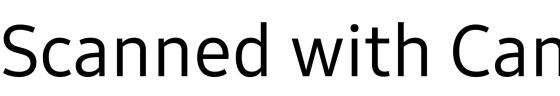 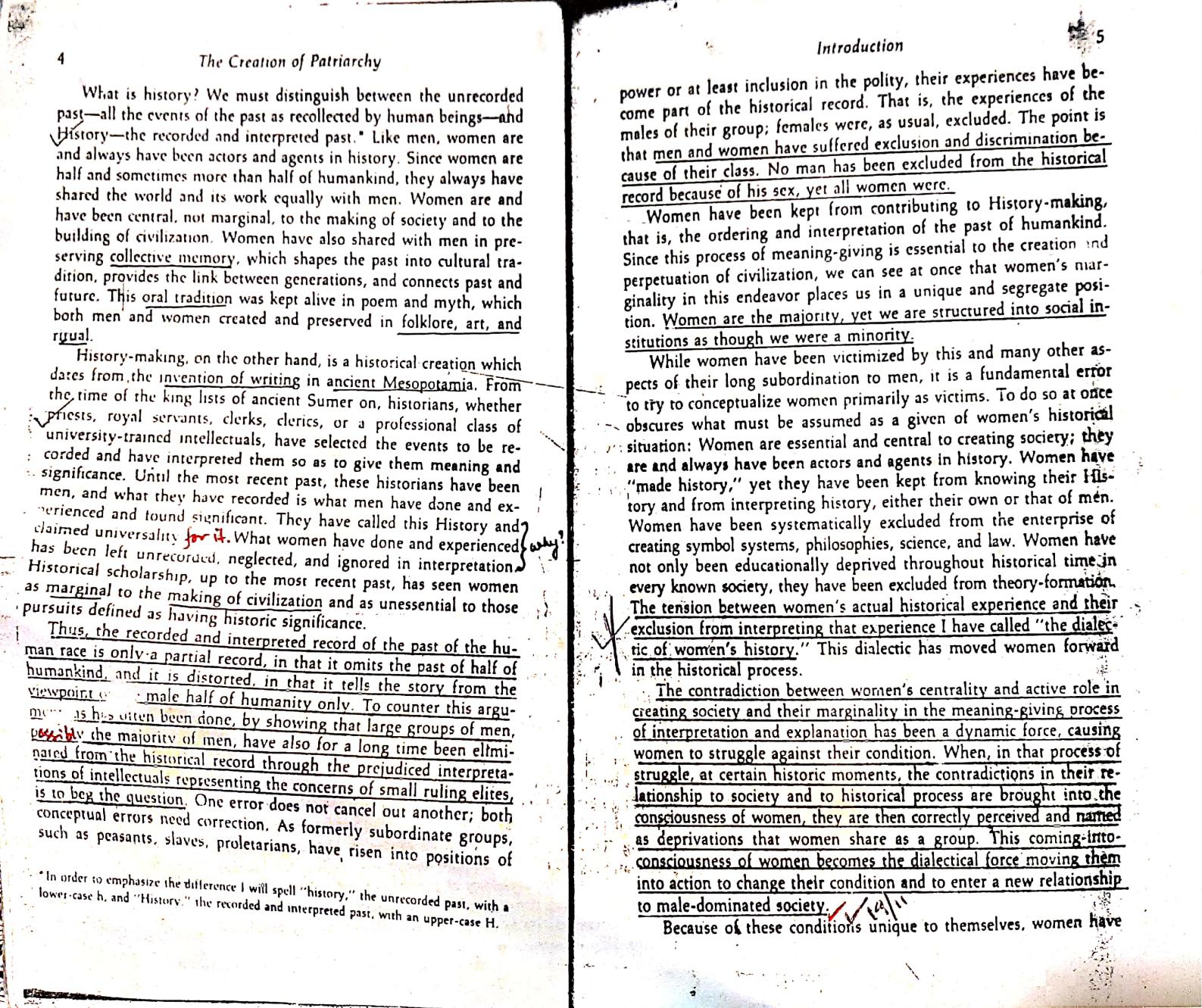 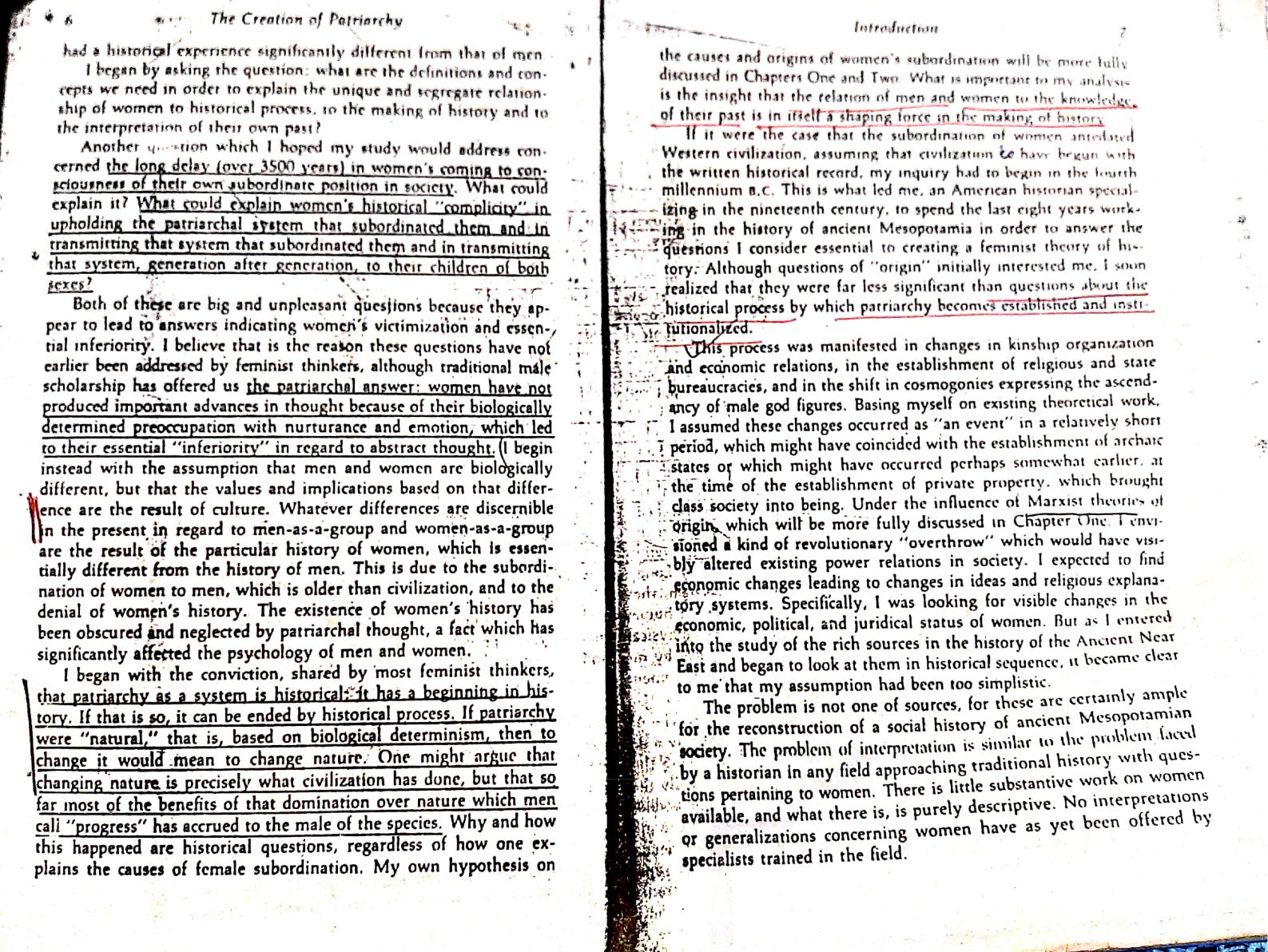 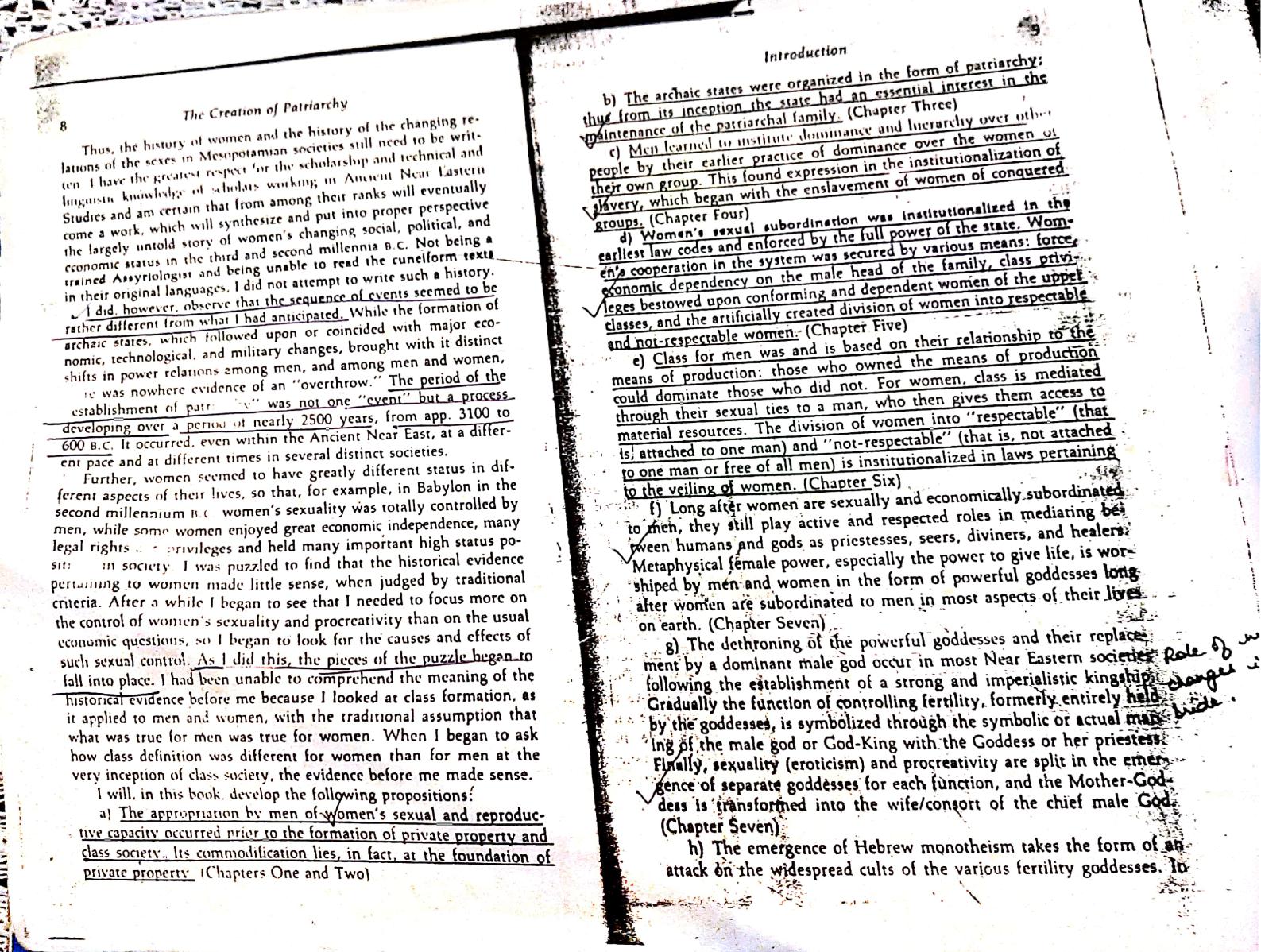 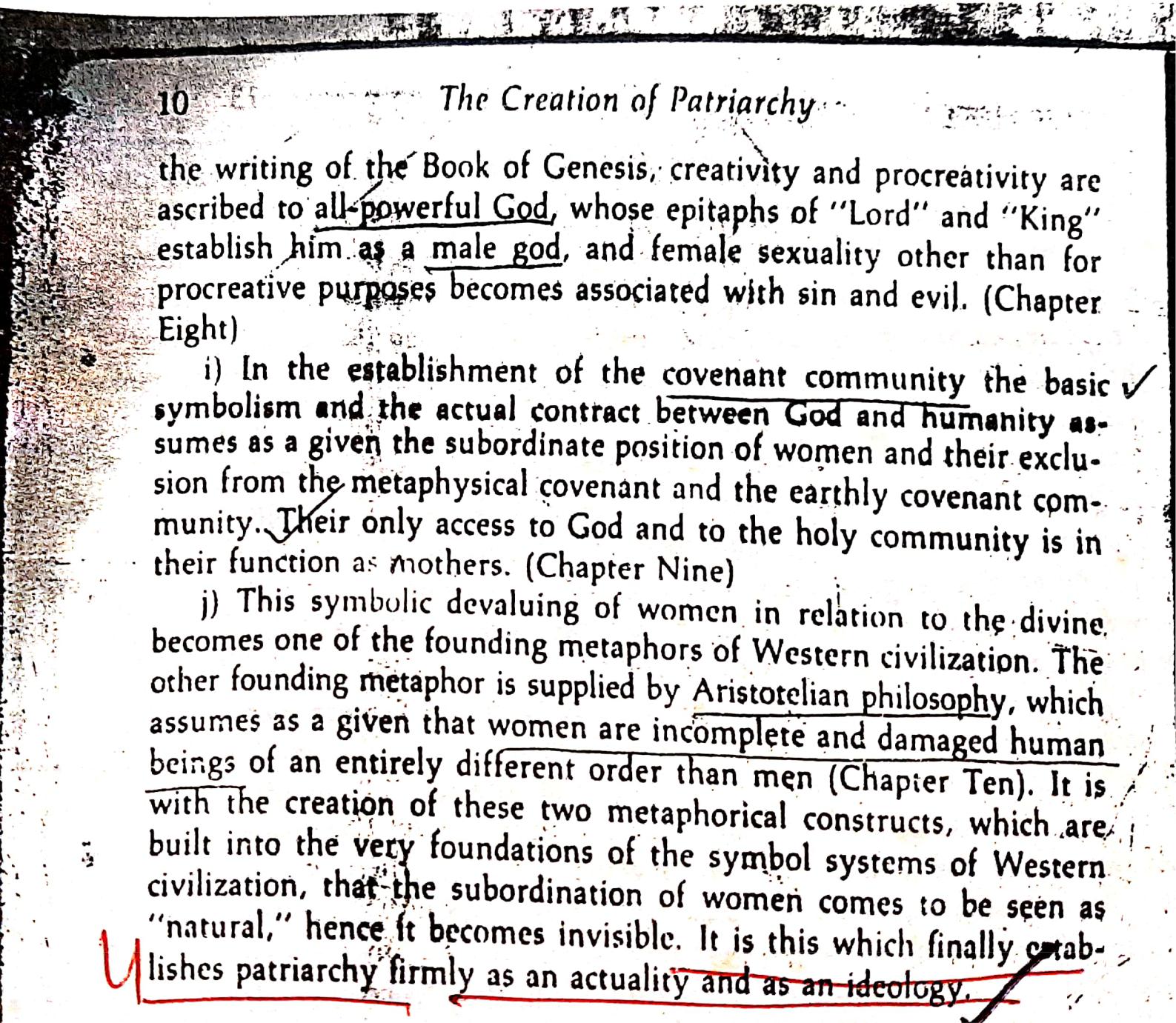 SemesterCourse CodeCourse TypesCourseCreditTutorialCredit1ENGACOR01TENGACOR02TENGHGEC01T ENVSAEC01TCore courseCore courseGeneric Elective ENVS5562112ENGACOR03TENGACOR04TENGHGEC02T ENGSAEC01MCore courseCore courseGeneric Elective Eng Communications/MIL5562113ENGACOR05TENGACOR06TENGACOR07TENGHGEC03TENGSSEC01MCore courseCore courseCore CourseGeneric Elective ELT555621114ENGACOR08TENGACOR09TENGACOR10TENGHGEC04TENGSSEC02M Core courseCore courseCore CourseGeneric Elective Creative Writing555621115ENGACOR11TENGACOR12T[ENGADSE01TENGADSE02TENGADSE03T](ANY 2)Core courseCore CourseDiscipline Centric ElectiveDiscipline Centric Elective5566116ENGACOR13TENGACOR14T[ENGADSE04TENGADSE05TENGADSE06T](ANY 2)Core courseCore CourseDiscipline Centric ElectiveDiscipline Centric Elective556611612614